موفق باشیدنام: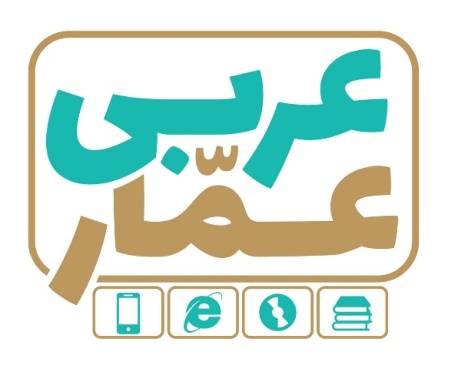 تاریخ امتحان:نام خانوادگی:ساعت برگزاری:نام دبیر طراح سوالات:محبیمدت زمان امتحان:عربی نهمنوبت اولعربی نهمنوبت اولعربی نهمنوبت اولردیفسؤالاتسؤالاتبارم1نام هر تصویر را از بین کلمات داده شده یافته و زیر آن بنویسید.(دو کلمه اضافی است)(ذئبٌ – غزالَة -  ثَعْلَب – سَمَکَة)نام هر تصویر را از بین کلمات داده شده یافته و زیر آن بنویسید.(دو کلمه اضافی است)(ذئبٌ – غزالَة -  ثَعْلَب – سَمَکَة)0.51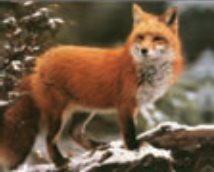 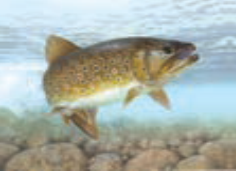 0.52مترادف و متضاد کلمات زیر را بنویسید.  عَداوَة # ....................                                عِندَما = ....................مترادف و متضاد کلمات زیر را بنویسید.  عَداوَة # ....................                                عِندَما = ....................0.53در هر ردیف کلمه ناهماهنگ را از نظر معنایی مشخص و داخل پرانتز بنویسید.الف)أخَذَ – ریح – مَطَر – سَحاب (.........)         ب) فَرَس– جَنَّة – کَلبْ - حَمامَة(........)در هر ردیف کلمه ناهماهنگ را از نظر معنایی مشخص و داخل پرانتز بنویسید.الف)أخَذَ – ریح – مَطَر – سَحاب (.........)         ب) فَرَس– جَنَّة – کَلبْ - حَمامَة(........)0.54کلماتی که زیر آنها خط کشیده شده است را ترجمه کنید.الف) شاهَدْتُهُ عَلَی الرَّصيفِ الْمُقابِلِ؛                              (...............)ب) وَ بَعْدَ أَداءِ الصَّلاةِ صَرَخَ أَحَدُهُم بَغْتَةً:                        (...............)کلماتی که زیر آنها خط کشیده شده است را ترجمه کنید.الف) شاهَدْتُهُ عَلَی الرَّصيفِ الْمُقابِلِ؛                              (...............)ب) وَ بَعْدَ أَداءِ الصَّلاةِ صَرَخَ أَحَدُهُم بَغْتَةً:                        (...............)0.55عبارت عربی زیر را به فارسی ترجمه کنید.الف)أَسْأَلُ رَبّي حَلَّ صِعابي (5/) ب)اُصْدُقْ فِي حَياتِكَ وَ لا تَکْذِبْ أَبَداً (5/)ج) بَدَأَ بِالْبُکاءِ فَجْأَةً وَ ذهََبَ إلِیَ غرُفتَِهِ(75/) د) أَنتَ لا تَقْدِرُ، لِمَ تُحاوِلُ؟! اِقْبَلْ مَصيرَکَ ( 1 ) ر)جُسورٌ کَثيرَةٌ باقيَةٌ؛عَلَيَّ الذَّهابُ لِصُنْعِها(75/)  ز) يا شَبابُ، عَلَيکُم بِالْمُحاوَلَةِ. اِسْمَعوا کَلامي(1)عبارت عربی زیر را به فارسی ترجمه کنید.الف)أَسْأَلُ رَبّي حَلَّ صِعابي (5/) ب)اُصْدُقْ فِي حَياتِكَ وَ لا تَکْذِبْ أَبَداً (5/)ج) بَدَأَ بِالْبُکاءِ فَجْأَةً وَ ذهََبَ إلِیَ غرُفتَِهِ(75/) د) أَنتَ لا تَقْدِرُ، لِمَ تُحاوِلُ؟! اِقْبَلْ مَصيرَکَ ( 1 ) ر)جُسورٌ کَثيرَةٌ باقيَةٌ؛عَلَيَّ الذَّهابُ لِصُنْعِها(75/)  ز) يا شَبابُ، عَلَيکُم بِالْمُحاوَلَةِ. اِسْمَعوا کَلامي(1)4.56احادیث زیر را به فارسی ترجمه نمایید.الف)إذا سَأَلَکَ عِبادی عَنّی فَإنی قَریبٌب) أعْجَزُ النّاسِ مَنْ عَجَزَ عَن اکْتِسابِ الإخوانِاحادیث زیر را به فارسی ترجمه نمایید.الف)إذا سَأَلَکَ عِبادی عَنّی فَإنی قَریبٌب) أعْجَزُ النّاسِ مَنْ عَجَزَ عَن اکْتِسابِ الإخوانِ27ترجمه درست را انتخاب کنید.الف) إِنَّ حَوائِجَ النّاسِ إِلَيْکُم نِعمَةٌ مِنَ اللّة 1)قطعاً نيازهای مردم به شما نعمتی از خداوند است□        2)حتماً رفع نیاز مردم از نعمت های خدا است.□ب) اِصْبرِوا إِنَّ اللهَ مَعَ الصّابِرينَ.  1) صبر کن.قطعا خداوند با صبر کنندگان است □              2) صبر کنید.قطعا خدا با صبوران است □ترجمه درست را انتخاب کنید.الف) إِنَّ حَوائِجَ النّاسِ إِلَيْکُم نِعمَةٌ مِنَ اللّة 1)قطعاً نيازهای مردم به شما نعمتی از خداوند است□        2)حتماً رفع نیاز مردم از نعمت های خدا است.□ب) اِصْبرِوا إِنَّ اللهَ مَعَ الصّابِرينَ.  1) صبر کن.قطعا خداوند با صبر کنندگان است □              2) صبر کنید.قطعا خدا با صبوران است □0.58هر کدام از توضیحات زیر مربوط به چه کلمه ای است ؟ آن کلمه را به عربی بنویسید .الف)إدامَةُ الْعَمَلِ و الإسْتِمْرارُ عَلَیْهِ                             .....................ب) بِلادٌ کَبيرَةٌ جِدّاً في شَرقِ آسيا.                                     .....................هر کدام از توضیحات زیر مربوط به چه کلمه ای است ؟ آن کلمه را به عربی بنویسید .الف)إدامَةُ الْعَمَلِ و الإسْتِمْرارُ عَلَیْهِ                             .....................ب) بِلادٌ کَبيرَةٌ جِدّاً في شَرقِ آسيا.                                     .....................0.59درستی یا نادرستی عبارات زیر را بر اساس واقعیت مشخص کنید.الف)الْخَشَبُ شَّيءٌ الَّذي يَصْعَدُ مِنَ النّارِ.                                     ص□                 غ□ب)الْمَلْعَبُ مَکانٌ يُدَرِّسُ فيهَا الْأسْتاذُ وَ يَتَخَرَّجُ مِنهَا الطُّلّابُ .              ص□                 غ□درستی یا نادرستی عبارات زیر را بر اساس واقعیت مشخص کنید.الف)الْخَشَبُ شَّيءٌ الَّذي يَصْعَدُ مِنَ النّارِ.                                     ص□                 غ□ب)الْمَلْعَبُ مَکانٌ يُدَرِّسُ فيهَا الْأسْتاذُ وَ يَتَخَرَّجُ مِنهَا الطُّلّابُ .              ص□                 غ□0.510هر کدام از کلمات زیر را به توضیحات آن متصل نمایید.(یک کلمه اضافی است)1)الْمَساء                            الف)هوَ الَّذي لا يَذهَبُ لِزيارَةِ أَقرِبائِهِ.2)المَطْعَم                              ب) يَدْخُلُ الْبَيتَ بِدَعوَةٍ أَو بِغَيرِ دَعوَةٍ.3)الضیوف                            ج) وَقْتُ نِهايَةِ النَّهارِ وَ بِدايَةِ اللَّيلِ.4)أفْرِقَه                                د) مَجموعَةٌ مِنَ الرّياضيّينَ أَوْ جَماعَةٌ مِنَ الزُّمَلاءِ فِي الْعَمَلِ.5)قاطِعُ الرِّحَم          هر کدام از کلمات زیر را به توضیحات آن متصل نمایید.(یک کلمه اضافی است)1)الْمَساء                            الف)هوَ الَّذي لا يَذهَبُ لِزيارَةِ أَقرِبائِهِ.2)المَطْعَم                              ب) يَدْخُلُ الْبَيتَ بِدَعوَةٍ أَو بِغَيرِ دَعوَةٍ.3)الضیوف                            ج) وَقْتُ نِهايَةِ النَّهارِ وَ بِدايَةِ اللَّيلِ.4)أفْرِقَه                                د) مَجموعَةٌ مِنَ الرّياضيّينَ أَوْ جَماعَةٌ مِنَ الزُّمَلاءِ فِي الْعَمَلِ.5)قاطِعُ الرِّحَم          111متن زیر را بخوانید.سپس به سوالات پاسخ کوتاه عربی دهید.أَنا تِلْمیذٌ فِي الصَّفِّ الثامِنِ. اِسمي مُحَمَّدٌ. لي أُختان:فاطِمَة وَ زِیْنَبٌ، هُما صَغيرَتانِ فَلا تَذهَبانِ إلی الْمَدرَسَةِ وعِنْدي أَخَوانِ: عَلیٌ وَ حامِدٌ. حامِدٌ أَکبَرُ أَولادِ الْأُسرَة؛إنَّهُ تَخَرَّجَ مِنَ الْجامِعَة وَ الْآنَ هوَ مُوَظَفٌ.جَوادٌ طالِبٌ فی جامعَةِ طِهران.هُوَ یَذْهَبُ فی الصَباحِ إلی الصَّفِ وَ یَرْجِعُ مَساءً إلی الْبَیْتِ.1) فی أیَّ صَفٍ مُحَمد؟2) مَنْ تَخَرَّجَ مِنَ الجامِعَة؟3) مَنْ طالِبٌ فی جامعَة طهران؟4)لِماذا لا تَذهَبُ فاطِمَة و زِیْنَب إلَی الْمَدرَسَةِ؟متن زیر را بخوانید.سپس به سوالات پاسخ کوتاه عربی دهید.أَنا تِلْمیذٌ فِي الصَّفِّ الثامِنِ. اِسمي مُحَمَّدٌ. لي أُختان:فاطِمَة وَ زِیْنَبٌ، هُما صَغيرَتانِ فَلا تَذهَبانِ إلی الْمَدرَسَةِ وعِنْدي أَخَوانِ: عَلیٌ وَ حامِدٌ. حامِدٌ أَکبَرُ أَولادِ الْأُسرَة؛إنَّهُ تَخَرَّجَ مِنَ الْجامِعَة وَ الْآنَ هوَ مُوَظَفٌ.جَوادٌ طالِبٌ فی جامعَةِ طِهران.هُوَ یَذْهَبُ فی الصَباحِ إلی الصَّفِ وَ یَرْجِعُ مَساءً إلی الْبَیْتِ.1) فی أیَّ صَفٍ مُحَمد؟2) مَنْ تَخَرَّجَ مِنَ الجامِعَة؟3) مَنْ طالِبٌ فی جامعَة طهران؟4)لِماذا لا تَذهَبُ فاطِمَة و زِیْنَب إلَی الْمَدرَسَةِ؟۱12ریشه و وزن کلمه ی زیر را بنویسید.ریشه و وزن کلمه ی زیر را بنویسید.۱13برای جاهای خالی فعل های ماضی و مضارع مناسب را انتخاب کنید.الف) هولاء الطُلّابُ ...............فی الْمَدْرَسَة        .                    لَعَبوا□         لَعَبْتُما□ب) أیّتها التِّلمیذَة،هَل .................... إلی المَکتَبة؟                  يَذْهَبُ □         تَذْهَبُ□برای جاهای خالی فعل های ماضی و مضارع مناسب را انتخاب کنید.الف) هولاء الطُلّابُ ...............فی الْمَدْرَسَة        .                    لَعَبوا□         لَعَبْتُما□ب) أیّتها التِّلمیذَة،هَل .................... إلی المَکتَبة؟                  يَذْهَبُ □         تَذْهَبُ□0.514برای جاهای خالی فعل های نهی و امر مناسب انتخاب کنید.الف)یا أُختی ، .................... شایاً حارّاً                   . لا تَشربْ □          لا تَشرَبی□ب) يا  زَمیلاتی، رَجاءً ....................  مِنَ الْمَکْتَبَةِ.           أخْرُجْنَ □             أخْرُجوا□ج) .................... صالحاً إنّی بِما تَعمَلونَ عَلیمً                لا تَعْمَلوا□              إعْمَلوا□د) يا صَدیقَتانِ، .................... کِتابَکما هنا                     إجْعَلا□              إجْعَلْنَ□برای جاهای خالی فعل های نهی و امر مناسب انتخاب کنید.الف)یا أُختی ، .................... شایاً حارّاً                   . لا تَشربْ □          لا تَشرَبی□ب) يا  زَمیلاتی، رَجاءً ....................  مِنَ الْمَکْتَبَةِ.           أخْرُجْنَ □             أخْرُجوا□ج) .................... صالحاً إنّی بِما تَعمَلونَ عَلیمً                لا تَعْمَلوا□              إعْمَلوا□د) يا صَدیقَتانِ، .................... کِتابَکما هنا                     إجْعَلا□              إجْعَلْنَ□115با توجه به موقعیت خودتان به سوالات پاسخ دهید.(پاسخ عربی)الف) نَحْنُ فی أیَّ یَوم الآن؟ب)مَتَی يَبدَأُ الْعامُ الدِّراسيُّ في إيران؟با توجه به موقعیت خودتان به سوالات پاسخ دهید.(پاسخ عربی)الف) نَحْنُ فی أیَّ یَوم الآن؟ب)مَتَی يَبدَأُ الْعامُ الدِّراسيُّ في إيران؟0.516با توجه به تصاویر به سوالات پاسخ دهید.(پاسخ عربی)با توجه به تصاویر به سوالات پاسخ دهید.(پاسخ عربی)۱16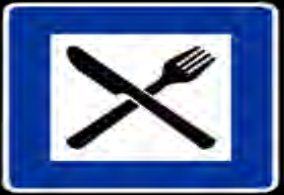 ما مَعْنی هذِهِ العَلامَةِ؟                                        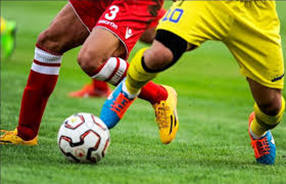 ما إسْمُ هٰذِهِ الریّاضَةِ؟۱مکالمهمکالمه۳روخوانیروخوانی۲